Na Novoročním koncertě Janáčkovy filharmonie Ostrava 
se o veselí postará duo Šostakovič a Strauss 
a to s programem slavícím úspěch v zahraničí Nestává se často, aby oba koncerty pro klavír a orchestr Dmitrije Šostakoviče zazněly během jednoho večera. Na Novoročním koncertě Janáčkovy filharmonie Ostrava, 6. 1. 2022 v Domě kultury města Ostravy, je posluchači uslyší orámované velkými symfonickými skladbami Richarda Strausse. A to hned dvakrát – večernímu koncertu bude předcházet dopolední veřejná generální zkouška. Za klavír usedne Simon Trpčeski, sóla na trubku se ujme Andrei Kavalinski a orchestr povede hlavní hostující dirigent Petr Popelka. Část programu Novoročního koncertu vyšla loni na CD. „Rádi bychom tímto mimořádným koncertem oslavili vydání naší studiové nahrávky Šostakovičových klavírních koncertů. Posluchačům Novoročního koncertu tedy nabídneme program, který se na CD dostal do finále Mezinárodních hudebních cen klasické hudby 2022 a známý britský hudební novinář Norman Lebrecht jej zařadil mezi osm nejlepších alb roku 2021,“ dodává ředitel JFO Jan Žemla. Tradiční Novoroční koncert se opět koná pod záštitou primátora statutárního města Ostravy Tomáše Macury. „Město je hrdým partnerem tohoto slavnostního zážitku, neboť tento výjimečný  a nevšední koncert v podstatě každoročně pomyslně zahajuje ostravskou kulturu v celém roce. Všichni pevně doufáme, že rok 2022 zase přinese celé široké spektrum kulturních akcí, na které jsou Ostravané zvyklí a které dotváří bohatý život i atmosféru města,“ konstatuje primátor města, Tomáš Macura.NOVOROČNÍ KONCERT 	6. 1. 2022 / 19:00 / Dům kultury města Ostravy(6. 1. 2022 / 10:00 / Veřejná generální zkouška)Richard Strauss		Enšpíglova šibalství, symfonická báseň op. 28 TrV 171Dmitrij Šostakovič		Koncert pro klavír a orchestr č. 2 op. 102Dmitrij Šostakovič		Koncert pro klavír, trubku a smyčcový orchestr op. 35Richard Strauss		Růžový kavalír, suita z opery TrV 227dSimon Trpčeski – klavír
Andrei Kavalinski – trubka
Janáčkova filharmonie Ostrava
Petr Popelka – dirigentClaude Debussy o Straussově skladbě Enšpíglovo šibalství napsal: „Máte chuť se hlasitě smát nebo smutně plakat a divíte se, že je všechno stále na svém obvyklém místě, protože by nebylo tak překvapivé, kdyby bylo vše naopak…“ Růžový kavalír – vídeňská maškaráda, jak se o opeře vyjadřoval sám Strauss, je gejzírem hudebních nápadů i pastí. Velmi pozitivní a efektní jsou obě uvedené skladby Dmitrije Šostakoviče. O Šostakovičově druhém koncertu večera se výstižně vyjadřuje muzikolog Miloš Jůzl: „Radost ze života – tak by se dala asi vystihnout celková nálada koncertu. Skladatel se velkolepě baví, nic netušící posluchač je poněkud vyveden z míry.“Podrobnější program koncertu a on-line nákup vstupenek: zdeCD Šostakovičových klavírních koncertů s JFO je ve finále ICMA 2022 / Porota Mezinárodních hudebních cen klasické hudby (International Classical Music Awards) vybrala finalisty pro rok 2022. Z celkového počtu 377 nominací určila ve 3 kolech finalisty pro každou z kategorií. Do finále v kategorii „Různé programy“ se probojovalo také CD Šostakovičových klavírních koncertů, které nahrála JFO společně se Simonem Trpčeskim a Andreiem Kavalinskim, pod taktovkou světově uznávaného dirigenta Cristiana Măcelaru. Vítězové budou zveřejněni 18. 1. 2022. Slavnostní vyhlášení proběhne 21. 4. 2022 ve Filharmonii v Lucemburku. Norman Lebrecht zařadil album JFO mezi 8 nejlepších tohoto roku / Uznávaný britský hudební novinář Norman Lebrecht na svém celosvětově nejsledovanějším blogu klasické hudby (SlippeDisc.com) pravidelně vybírá nejlepší „album týdne“. V srpnu takto vybral právě CD Šostakovičovy klavírní koncerty. Nyní Norman Lebrecht vybíral nejlepší album roku 2021! A zmiňované album JFO zařadil mezi 8 finalistů: https://slippedisc.com/2021/12/its-coming-up-for-album-of-the-year/  LEDNOVÝ PROGRAM / JFO zve své posluchače v lednu hned na 7 výjimečných koncertů. Po Novoročním koncertě (6. 1.) je připraven program, ve kterém si přijdou na své milovníci komorní hudby (10. 1. - Klavírní recitál Sandro Nebieridze) i velkých symfonických koncertů (20. 1. - Vondráček hraje Brahmse). Nebude chybět pozvánka z cyklu, který podporuje většinou první samostatná vystoupení mladých hudebníků (13. 1. - Mladí sólisté I), nebo z oblíbeného cyklu pro děti (23. 1. - Holka nebo kluk?). Po moderovaném koncertě pro „začátečníky“ (27. 1. – Na lidovou notu) uzavře lednový program večer z komorní řady (31. 1. - Pavel Haas Quartet). Aktuální zpřísněná opatření a podmínky pro vstup na koncerty jsou k dispozici zde. Děkujeme za dodržování všech potřebných opatření. _______________________________________________________________________________________________________________________________________________________Kontakt pro média: Michaela Dvořáková / PR manager / t. +420 732 372 424 / e. dvorakova@jfo.cz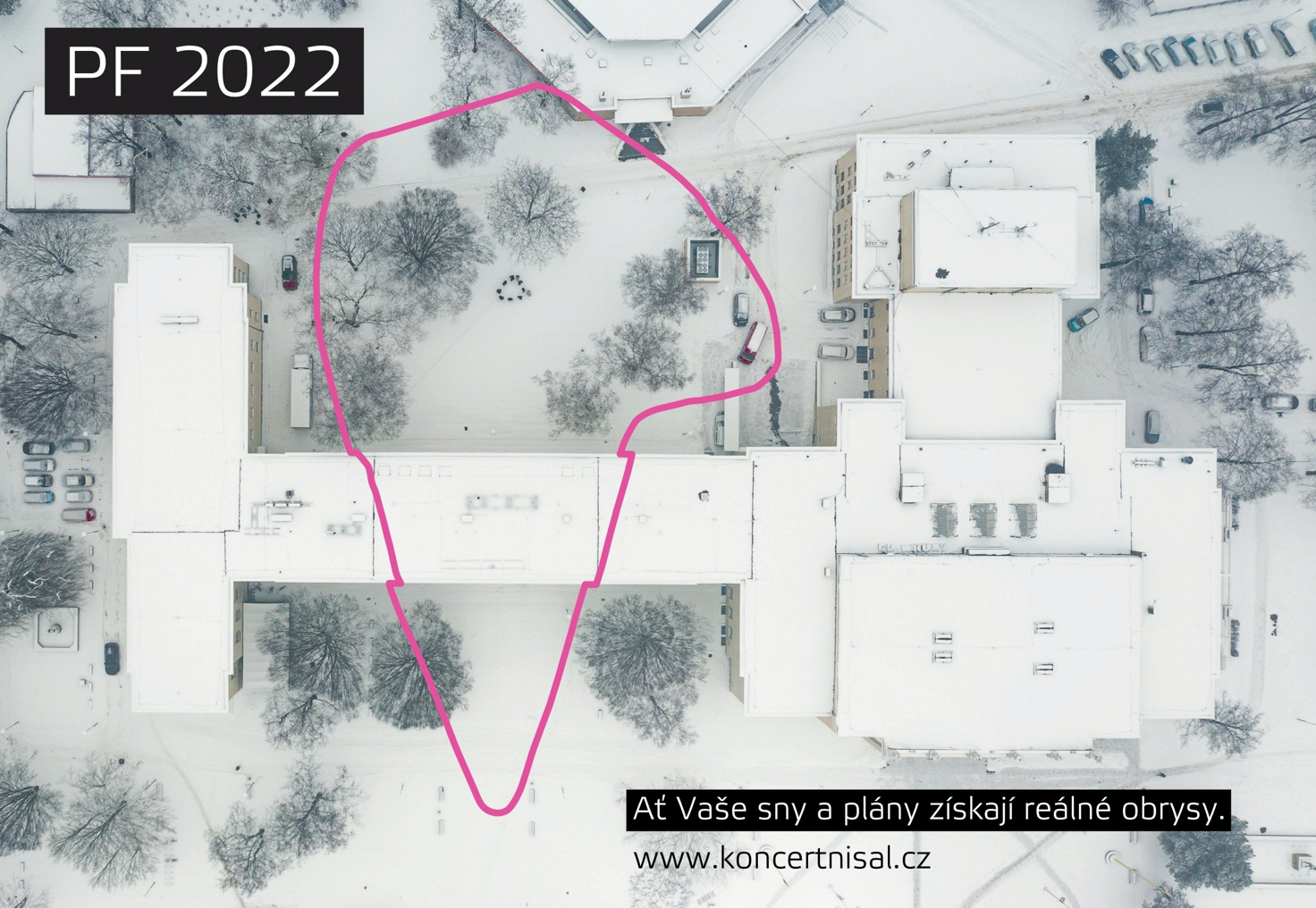 